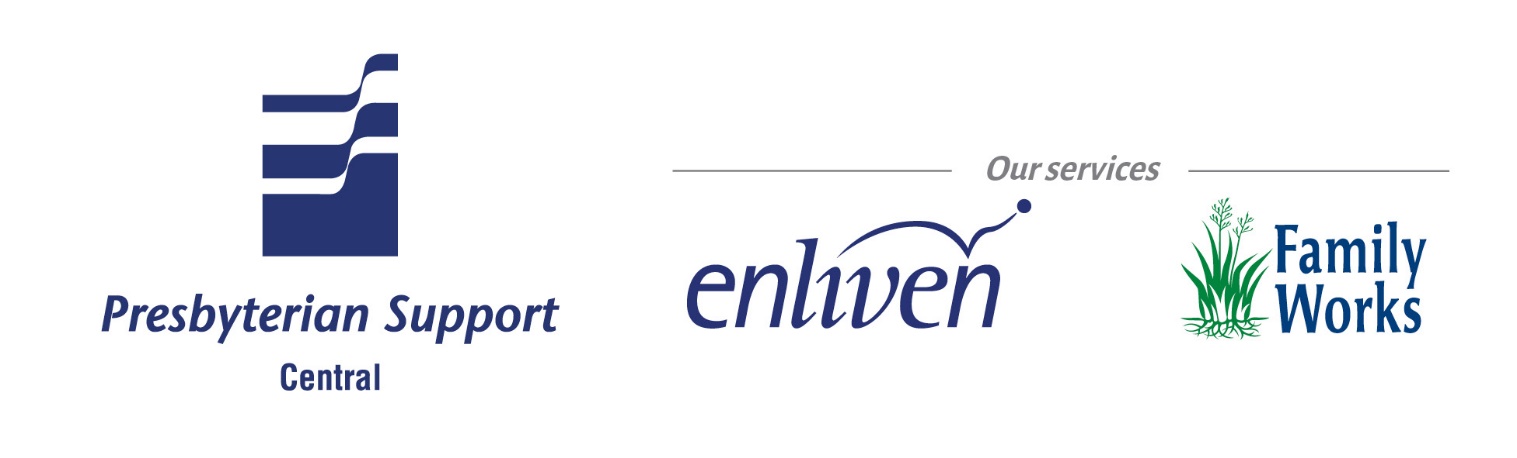 Position DescriptionThe role description will be reviewed regularly in order for it to continue to reflect the changing needs of the organisation. Any changes will be discussed with the position holder before being made. Annual objectives and performance measures will be set each year during the annual performance planning and development meeting.Role Title:CleanerCleanerCleanerBusiness Unit:Enliven ResidentialLocation:Enliven HomeReports to: (role title)Facility manager / Service’s team leaderDirect reports (role titles)NilPurpose of the role (What the role does; how the role contributes to the organisation goals)As a member of the cleaning team you will assist In maintaining a clean, warm, caring, safe and secure environment for our resident in line with our mission statement.   You are to provide astandard of cleanliness that meets requirements in the areas designated in the work schedule.Key Accountabilities (Key activities, tasks and outcomes to be achieved)Supporting Residents independenceIs familiar with Eden philosophyHelps residents maintain their individuality by allowing and helping them to do safe cleaning practices if they wish to.Cleaning/QualityFollows Enliven policies and procedures.Provide quality cleaning and hygiene services for residents and staff that is maintained to a consistent standard.Responds to residents or managers requests for additional cleaning assistance. Is respectful of Enliven propertyUnderstand and carry out cleaning services programme as written in the work schedule.Understand and follows infection control procedures in the cleaners manualProfessional DevelopmentCompletes the National Certificate in Cleaning level 2Participates in mandatory trainingHealth and SafetyHas read and understood the Enliven Health and Safety protocols.Reports all hazards and potential hazards seen during the cleaning processReports all accidents, incidents and near misses for residents, visitors, staff and self.Reports any early signs of personal pain or discomfort to their manager.Core competenciesCompetent performance in the role requires demonstration of the following competencies. These competencies provide a framework for selection and development.TeamworkWorks as part of the team, has a friendly manner and sense of humour and is polite to residents and staff.Shows flexibilityIs reliableIs a good listener.Answer’s question and concerns raised by others in a non defensive way.Deals effectively with conflict.QualityProvides quality service, looks for ways to improve work processes and shows commitment to continuous learning and performance development.Plans and organises work completing tasks in a timely manner. Consistently performs tasks correctly.Key job requirementsQualificationsNational certificate in cleaning and care taking level 2 – 3 (or working towards)ExperienceDemonstrate a high standard of personal hygiene and appearanceExperience working with the elderly is preferredEffective communication skillsCleaning experience and knowledge of correct use of products and equipment preferred.Prepared  by: (Name and position)Matthew Gutschlag HR DirectorDate:Approved  by: (Name and position)Nicola TurnerGM – Enliven ResidualDate: